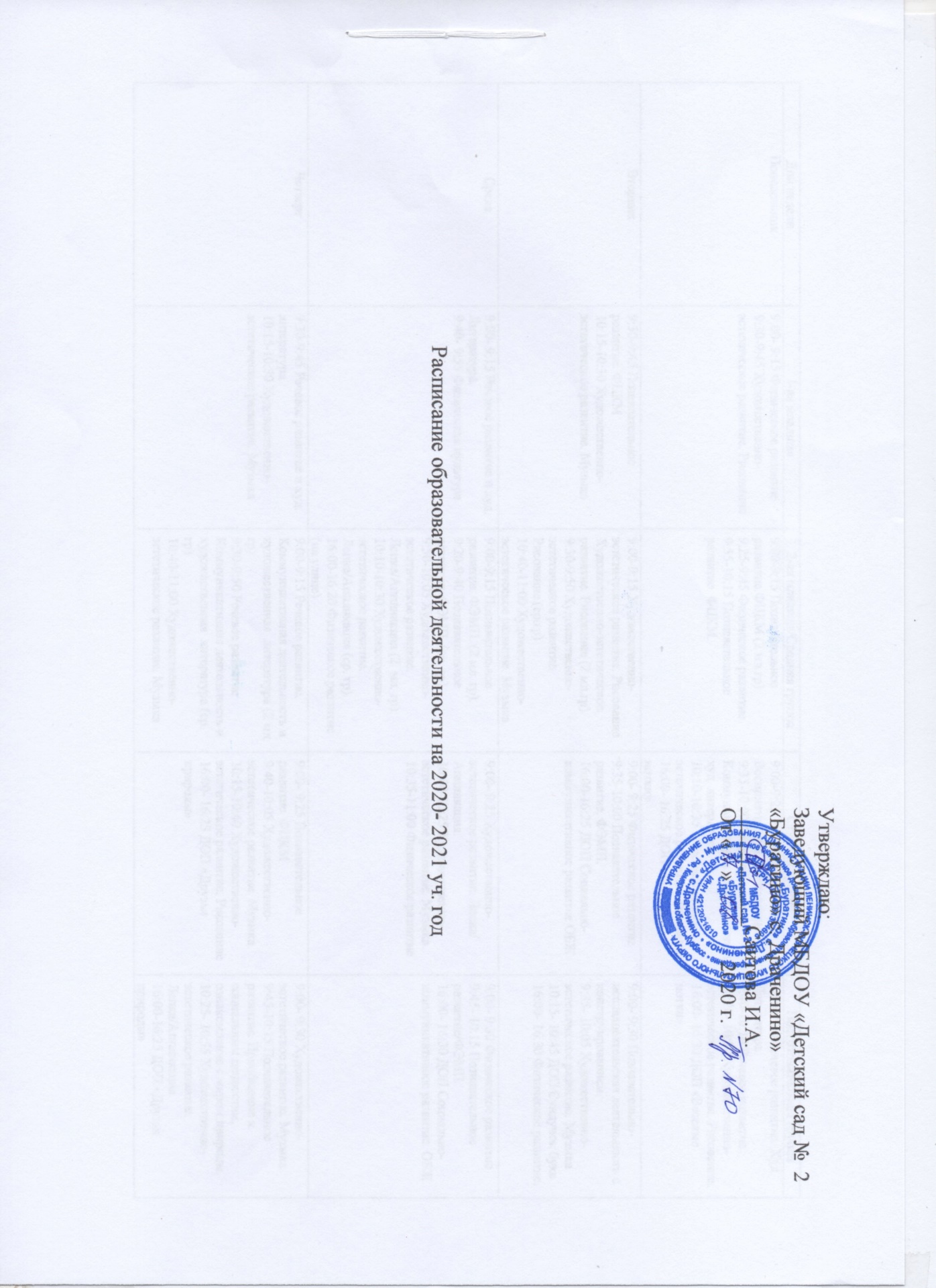 Дни неделимладшая2-ая младшая/Средняя группаСтаршая группаПодготовительная группаПонедельник9:00- 9:15 Физическое развитие9:30-9:45 Художественно- эстетическое развитие. Рисование9:00-9:15 Познавательное развитие.ФЦКМ (2 мл.гр)9:55-10:15 Познавательное развитие. ФЦКМ.10:45- 11:05 Физическое развитие9:00-9:25 Речевое развитие. Восприятие худ. Литературы.9:35-10:00 Речевое развитие. Коммуникативная деятельность  и худ. литература.10:10-10:35 Художественно- эстетическое развитие. Рисование.16:00- 16:25 ДОП «Веселые нотки» (в группе)9:00-9:30 Речевое развитие. Худ. Литература.9:40-10:10 Речевое развитие.10:20- 10:50 Художественно- эстетическое развитие. Рисование.16:00- 16:30 Физическое развитиеВторник9:00- 9:15 Музыка9:30-9:45 Познавательное развитие. ФЦКМ9:00-9:15 Художественно-эстетическое развитие. Рисование Художественно-эстетическое развитие. Рисование (2 мл.гр)9:30-9:50 Художественно-эстетическое развитие. Рисование.(ср.гр)9:00- 9:25 ДОП Социально- коммуникативное развитие ОБЖ 9:35-10:00 Познавательное развитие. ФЭМП.16:00-16:25 Физическое развитие9:00- 9:30 Познавательно-исследовательская деятельность с конструированием.9:40-10:10  ДОП Сундучок букв10:55- 11:25 Художественно- эстетическое развитие. Музыка 16:00-16:30 ДОП «Веселые нотки» (в группе)Среда9:00-9:15- Музыка9:40- 9:55 Речевое развитие и худ. Литература.9:00-9:20 Познавательное развитие. ФЭМП. (2 мл. гр).9:30-9:50 Познавательное развитие. ФЭМП. (ср. гр).10:00--10:20 Художественно- эстетическое развитие. Лепка/Аппликация (2  мл. гр).10:30-10:50 Художественно- эстетическое развитие. Лепка/Аппликация (ср. гр).16:00-16:20 Физическое развитие (на прогулке)9:00- 9:25 Художественно- эстетическое развитие. Лепка/ Аппликация.10:45- 11:15 Музыка11:25-11:50 ДОП «Друзья природы»16:00- 16:25 Физическое развитие (на прогулке)9:40- 10:10 Познавательное развитие/ФЭМП.10:20- 10:50 ДОП Социально- коммуникативное развитие. ОБЖ16:00-16:30 Физическое развитиеЧетверг 9:30-9:45 Речевое развитие и худ. литература.16:00-16:15 Физическое развитие (на прогулке)9:00-9:20 Музыка 9:30-9:50 Речевое развитие. Коммуникативная деятельность и художественная  литература (2 мл. гр)10:00-10:20 Речевое развитие. Коммуникативная деятельность и художественная  литература (ср. гр)9:00- 9:25 Познавательное развитие. ФЦКМ10:15-10:40 Художественно- эстетическое развитие. Рисование16:00-16:25 Физическое развитие9:00-9:30 Познавательное развитие. Приобщение к социальным ценностям, ознакомление с миром природы.9:40- 10:10 Художественно- эстетическое развитие. Лепка/Аппликация.10:50-11:20 Музыка16:00-16:25 ДОП «Друзья природы»Пятница9:30- 9:45 Художественно- эстетическое развитие. Лепка.16:00-16:15 Физическое развитие (в группе)9:55- 10:15  Социально- коммуникативное развитие. ОБЖ. (ср.гр.)10:55- 11:15 Музыка 16:00-16:20 Физическое развитие9:00-9:25 Музыка9:35-10:00 Познавательное развитие. позн. исслед. деятельность и констр. деятельность.16:00-16:25 ДОП «Веселые нотки» (в группе)9:00-9:30 Познавательное развитие. ФЭМП9:35-10:05 Художественно- эстетическое развитие. Рисование.10:30-11:00 Физическое развитие (на прогулке).16:00- 16:30 ДОП «Веселые нотки» (в группе)